LYNBROOK PUBLIC SCHOOLS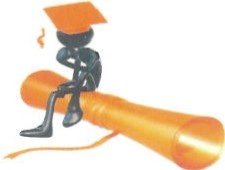 SEPTA TRANSITION FAIR*LIFE AFTER HIGH SCHOOL*EMPLOYMENT? TRADE SCHOOL? COLLEGE?DAY PROGRAMS?Tuesday, May 2, 20176-9 PM(REGISTRATION STARTS AT 6pm -KEYNOTE WILL BEGIN AT 6:30pm)Lynbrook High School9 Union AvenueLynbrook, NY 11563Workshops and booths will include information on the following topics:• SSI& Medicaid• ACCESS & Employment Programs• COOS {The New York State Career Development and OccupationalStudies Commencement Credential)• Family Support Services- Self Determination- OPWDD•	Pre-VocationalTraining• Medicaid Service Coordination,Waivers, Recreation• Colleges & Trade Schools with Special Service Departments• SpecialNeeds Trusts and Guardianship• Fitness• AND MORE!For more information and to RSVP please emailLbtf@lynbrook.k12.ny.us or call Rosanne Bogard516-792-5646APPROVED FOR DSI TRIBUTION&FINGDATE:	i\cl5 'IJSupt. Office